Пенсионеры приглашаются стать участниками конкурса бардовской песниУчастниками конкурса могут стать граждане пенсионного возраста (55 лет для женщин и 60 лет для мужчин) – авторы и исполнители бардовской песни. В конкурсе так же может участвовать дуэт или даже ансамбль. Главное условие – наличие участника-пенсионера по возрасту. Всероссийский конкурс бардовской песни для пенсионеров проводится в рамках проекта «Наших песен удивительная жизнь». В конкурсной программе пять номинаций: - автор песен (исполнитель своих песен на свои стихи);- автор музыки песен (исполнитель своих песен на стихи других авторов);- исполнитель-солист (исполнение песен других авторов);- дуэт (исполнение песен других авторов);- ансамбль (исполнение песен других авторов).Конкурс проводится в два тура. Первый тур заочный. Он продлится до 15 апреля 2018 года. Участники должны прислать свои заявки и записи организаторам, заявляя свою номинацию, по электронной почте resp62@yandex.ru. Второй тур предусматривает очное участие. Конкурсный концерт будет проходить в Государственном Кремлевском Дворце 15 мая 2018 года. Организаторы оплачивают проезд и проживание участников второго тура, которые живут за пределами Московской области. В каждой номинации жюри определит одного лауреата. Всего будет пять лауреатов конкурса. Вручение дипломов и ценных призов пройдет на главной сцене ГКД во время концертной программы «Наших песен удивительная жизнь». Узнать о конкурсе более подробно, посмотреть форму заявки и т.д. можно на сайте конкурса: http://konkurs-bard.ru/Председатель жюри конкурсной программы – народный артист России Михаил Ножкин. Контакты:+ 7(495)290-36-31, электронная почта:resp62@yandex.ruРегиональное отделение 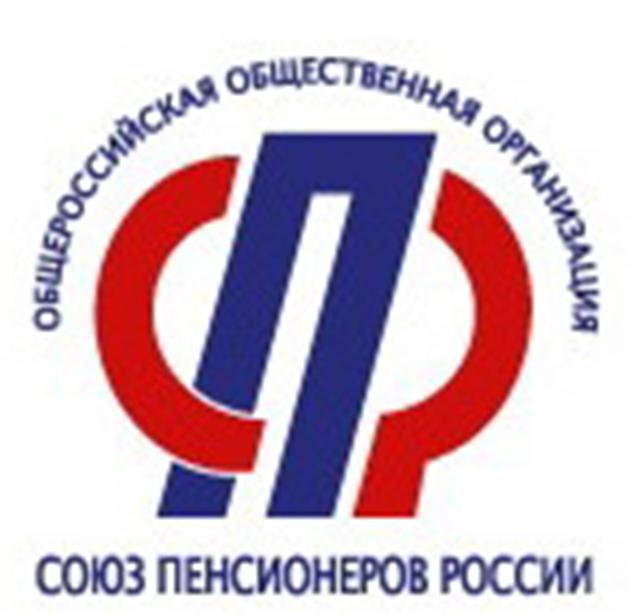 Союза пенсионеров России по Орловской областиТелефон: (486-2) 47-16-22.         Пресс-релиз